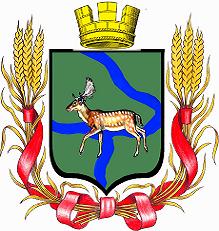 РОССИЙСКАЯ   ФЕДЕРАЦИЯДума  Еланского  городского  поселенияЕланского  муниципального  районаВолгоградской  областиРЕШЕНИЕ  № 270 / 45от  21  февраля  2019  годаО стоимости жилого помещения Еланского городского поселения Еланского муниципального района Волгоградской области на I полугодие 2019 годаРассмотрев ходатайство администрации Еланского муниципального района Волгоградской области об установлении стоимости  общей площади жилого помещения, руководствуясь статьями 7, 46, 47 Федерального закона от 6 октября 2003 года № 131-ФЗ «Об общих принципах организации местного самоуправления в Российской Федерации», Приказ Министерства строительства и жилищно-коммунального хозяйства Российской Федерации от 19 декабря 2018 года № 821/пр «О нормативе стоимости одного квадратного метра общей площади жилого помещения по Российской Федерации на первое полугодие 2019 года», в соответствии со статьями 20, 30 - 32 Устава Еланского городского поселения Еланского муниципального района Волгоградской области,Дума Еланского городского поселенияРешила:1. Отменить Решение Думы Еланского городского поселения от 26 июля 2018 года № 232/39 «О стоимости жилого помещения Еланского городского поселения Еланского муниципального района Волгоградской области на III квартал 2018 года».2. Утвердить показатель средней рыночной стоимости одного квадратного метра общей площади жилого помещения по Еланскому городскому поселению на I полугодие 2019 года, который подлежит применению органами исполнительной власти для расчёта размеров социальных выплат для всех категорий граждан, которым указанные социальные выплаты предоставляются на приобретение (строительство) жилых помещений за счёт средств федерального бюджета: 19 000 рублей..3. Главе Еланского городского поселения Савину Н.А. в соответствии с Решением Думы Еланского городского поселения Еланского муниципального района Волгоградской области от 17 мая 2006 года № 62/10 «О порядке официального обнародования муниципальных правовых актов Еланского городского поселения», обнародовать данное Решение с размещением на официальном сайте администрации Еланского городского поселения.Председатель ДумыЕланского городского поселения                                     В.Ф.КорабельниковГлава Еланскогогородского поселения                                                     Н.А.Савин